CURRICULUM VITAEPERSONAL INFORMATIONName: Modar 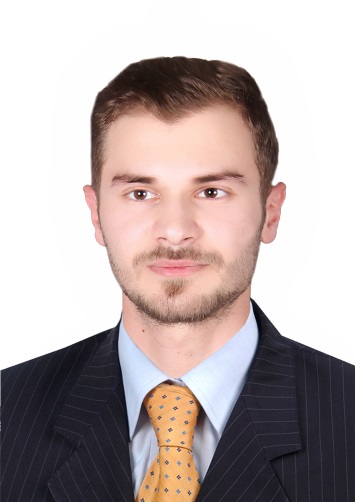 Date of birth: march18, 1992Email: modar.375192@2freemail.com EDUCATIONBachelors in science of physics, physics department, college of education for pure sciences, Tikrit University, Iraq.2014.WORK EXPERIENCECamp Coordination Camp Management (CCCM) team supervisor (Dec-2016 to Oct-2017)At Terre des homes (a Swiss humanitarian organization -Tikrit office- Iraq). Responsible for community liaison team activities, and community center activities.Collect data from field activities and prepare regular reports on CCCM activities.In charge of community center activities like handicrafts courses for young adults and awareness lectures and meetings with community figures.Lead and carry out assessment to identify context based appropriate CCCM activities for the community.Ensure implementation of the activities in line with CCCM global standards and relevant national and international standards, code of conduct, and humanitarian principles.Attend and take part in the community meetings necessary for passing on information.Maintain liaison with the other international organizations and community based organizations at the community level to ensure their cooperation and coordination for effective implementation of the program.Worked in logistics field like taking quotations from suppliers and, making purchase requests to the manager to supply items to the CCCM team.Database clerk (Aug-2016 to Dec-2016)At Terre des homes (a Swiss humanitarian organization -Tikrit office- Iraq).Compiling families’ information from mapping team, and children information from the child protection team, and arrange this information in lists.Translate information from Arabic to English.Provide Arabic and English lists to the distribution team.Distribution monitor (Aug-2016)At Terre des homes (a Swiss humanitarian organization -Tikrit office- Iraq).Following up the implementation of distributing items to the displaced people and maintain the smooth and proper work.Worked as volunteer in a local team to help poor and displaced people (Jan-2016 to  June-2016)SkillsLanguages:Arabic: native language.English: very good speaking, listening, reading, and writing.Very good computer skills (MS office word and excel) and the ability to learn using any new software and application very quick.Excellent leadership skills.The ability to work under pressure and problem solving.The ability to learn anything very quick.